JĘZYK ANGILSKIAnimals on the farm – zwierzęta na farmie. Dziecko:- nazywa zwierzęta żyjące na farmie, - wskazuje zwierzęta na obrazku po usłyszeniu ich nazw,- śpiewa piosenkę,- wykona karty pracy. Przywitanie poprzez wspólne zaśpiewanie piosenki „Make a circle”.https://www.youtube.com/watch?v=ALcL3MuU4xQ Animals on the meadow. Doskonalenie słownictwa z poprzednich zajęć. Magic box – prezentacja nowego słownictwa związanego ze zwierzętami na farmie – wspólne powtarzanie nazw.What’s missing? (Czego brakuje?) – na tablicy zaprezentowane są nowo poznane karty obrazkowe. Dzieci na polecenie Close your eyes! zamykają oczy – w tym momencie nauczyciel zakrywa jedną kartę. Na hasło Open your eyes! Dzieci otwierają oczy wypowiadają nazwę przedmiotu który znajduję się na zakrytej karcie.Karty pracy.6. Podaję mail w razie pytań: nauczyciel.pp3@gmail.com (proszę w tytule maila wpisać j. Angielski) MIŁEJ PRACY :)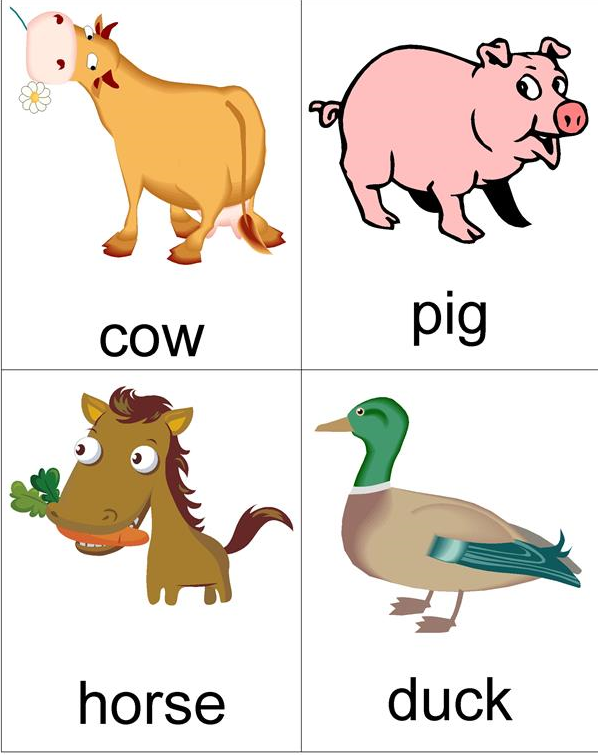 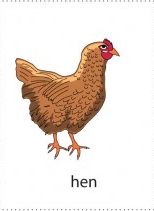 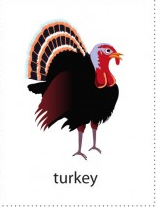 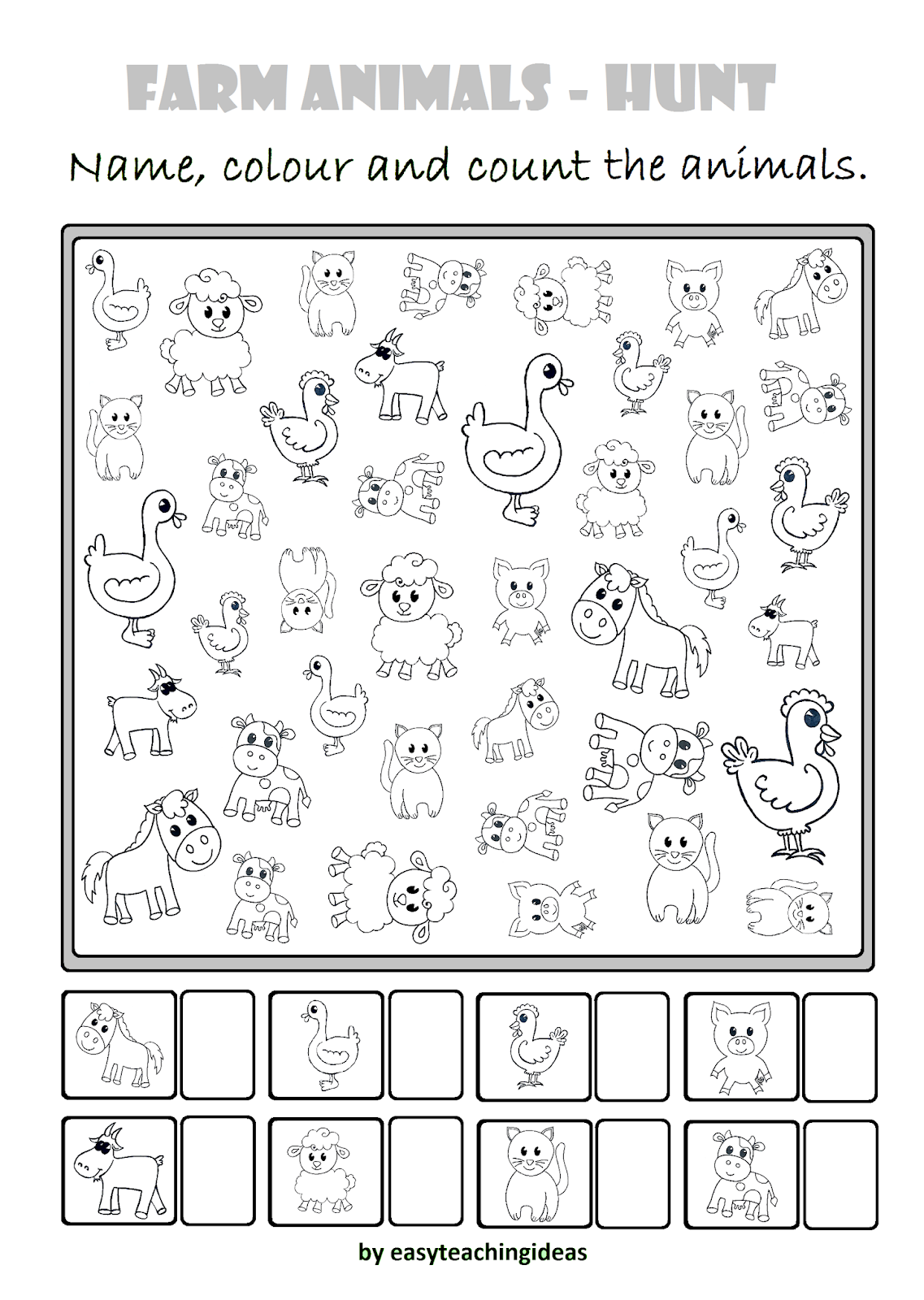 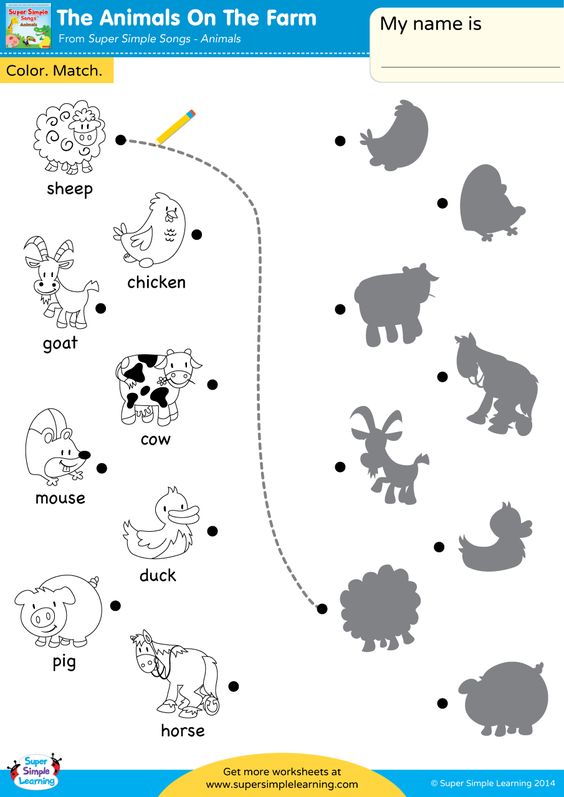 DZIECI MŁODSZE (3-4 LATA)DZIECI STARSZE (5-6 LAT)a pig – świniaa horse -końa cow – krowaa duck – kaczka  a pig – świniaa horse -końa cow – krowaa duck – kaczka  a hen – kuraa turkey – indyk 